            В течение лета дети с удовольствием принимали участие в развлечениях «Разноцветное лето», «Мы- футболисты», «Юные водители»; в конкурсах «Мы-изобретатели», «Шашечный турнир», «Бои Волчков Бейблейд…».             Очень насыщенно и интересно прошли «День трудолюбия», «День здоровья», «День мыльных пузырей», «День родного края»; наблюдения за бумажными корабликами, улитками; путешествия в мир природы и многое др.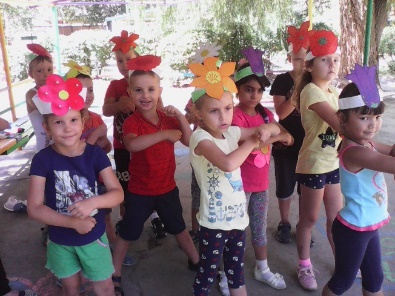 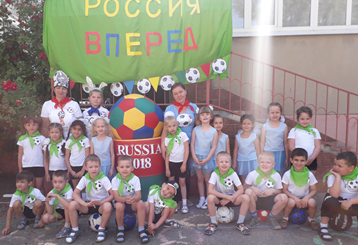 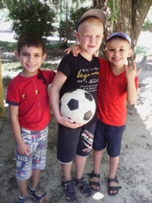 Флэш-моб «Разноцветное лето».                                                              «Юные футболисты»      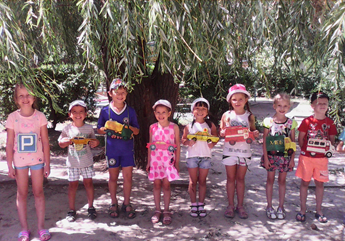 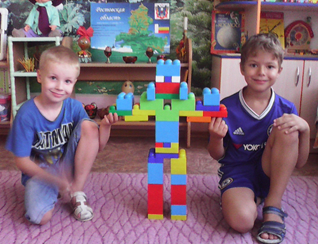 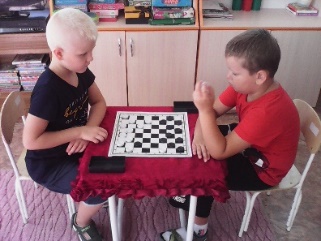  «Мы -водители…»                                Конкурс «Мы-изобретатели…»        Шашечный турнир                                               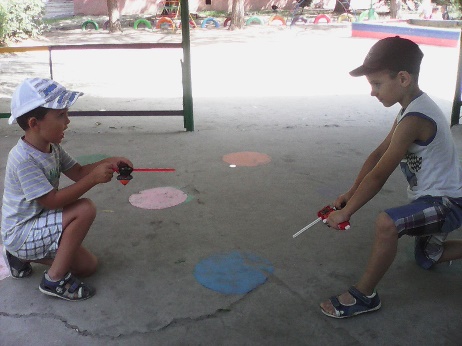 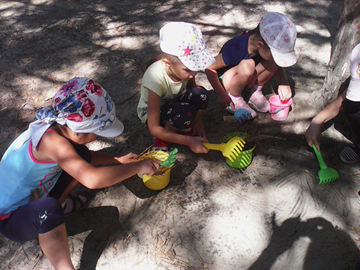 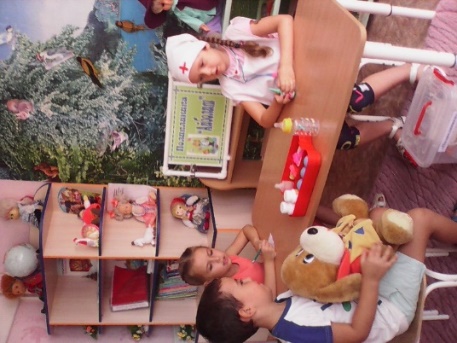  «Бои Волчков Бейблейд…»                     «День трудолюбия»                       День ЗДОРОВЬЯ                                                                                                                           «На приёме у Айболита»        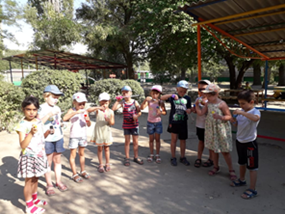 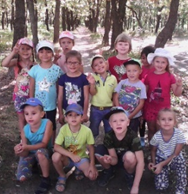 «ДЕНЬ мыльных пузырей»         «Край родной, навек любимый…»      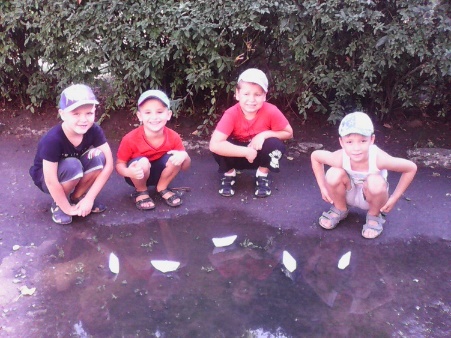 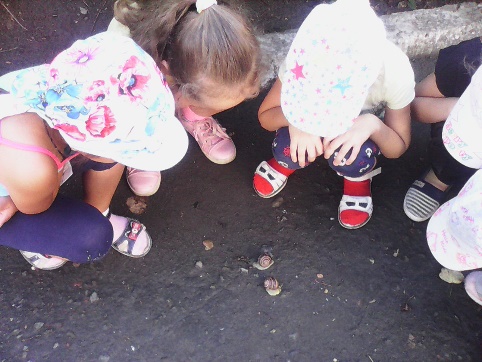  ОЭД «А бумажный кораблик                «Вот они какие улитки…»                        не сразу тонет…»   